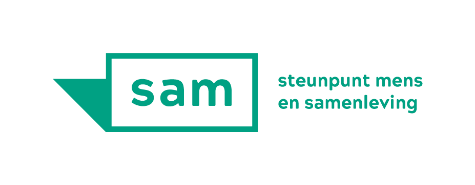 Sollicitatieformulier SAM, steunpunt Mens en Samenleving -CommunicatiemedewerkerFijn dat je bij SAM solliciteert! Stuur dit document ingevuld naar solliciteren@samvzw.be. Antwoord overal in één of enkele woorden.Voeg bij dit document een motivatiebrief en een CV of filmpje waarin je je competenties toelicht.Heb je vragen, aarzel niet om ons te bellen op 0486 349 109 (Elina Van Win, HR-Atelier)Deze informatie zal uitsluitend intern en vertrouwelijk behandeld worden. Dank je wel! Identiteit en algemene gegevensNaam: Adres:Geboortedatum: E-mailadres: Telefoonnummer: Basisopleiding(en): Bijkomende opleiding: Functie waarvoor je solliciteert:MotivatieWat trekt jou aan in deze vacature? CompetentiesGeef in de tabel hieronder twee voorbeelden van jouw professionele realisaties en licht beknopt toe. Heb je nog geen werkervaring, denk dan aan voorbeelden uit je studie, vrije tijd of vakantiewerk.Welke  competenties of talenten heb je daarbij ingezet? Dit kan zowel gaan over competenties die in onze vacature vermeld staan als andere competenties die volgens jou relevant zijn.Omschrijf de situatie (bijvoorbeeld: voor welke werkgever, wat was jouw opdracht?)Wat was het doel van de opdracht?Aanpak: hoe heb je de opdracht aangepakt? Wie heb je betrokken?Wat was het resultaat? Rangschik de volgende opdrachten in de tabel:Nieuwsbrieven en nieuwsberichten schrijvenEen communicatie-uitdaging analyserenEen moeilijke tekst helder en begrijpelijk makenSamen met een collega een communicatiestrategie bedenkenEen persbericht schrijvenWebsitestatistieken analyserenEen beleidsadvies herschrijvenDoelgerichte socialemediacontent bedenken en makenEen filmpje makenEen filmpje monterenWerken met een CMSFeedback geven aan een collegaNieuwe digitale tools leren gebruikenGDPR-wetgeving toepassenErvaringVoerde je in een vorige functie een van de onderstaande opdrachten uit? Geef dan kort een voorbeeld. Nieuwsbrieven schrijven: Eindredactie: Webteksten schrijven: Socialemediakanalen beheren: Een socialemediastrategie uitwerken: Kennisdelingsproducten uitwerken: Heb je al relevante ervaring? Leg kort uit:Overzicht van je werkervaringen (enkel indien niet vermeld in je CV):Praktische vragenWelk percentage tewerkstelling is voor jou ideaal? Interessante bijkomende informatie:Datum:Realisatie 1 :Ingezette competenties: Ingezette competenties: Situatieomschrijving:Situatieomschrijving:Doel: Doel: Aanpak: Aanpak: Resultaat: Resultaat: Realisatie 2 :Ingezette competenties: Ingezette competenties: Situatieomschrijving:Situatieomschrijving:Doel: Doel: Aanpak: Aanpak: Resultaat: Resultaat: Hier ben ik sterk in Dit wil ik nog wat verder ontwikkelenDit laat ik liever over aan een collega WerkgeverPeriodeFunctieOpdrachten